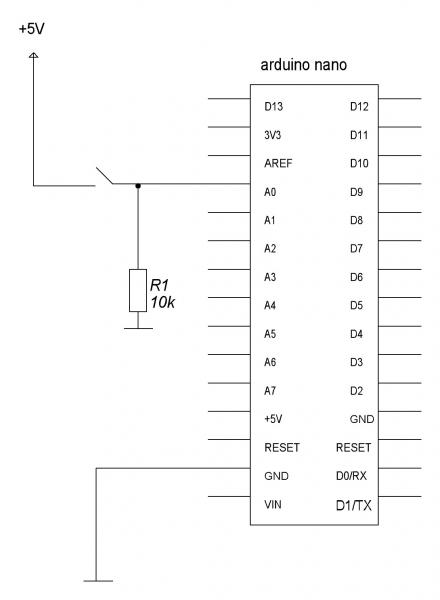 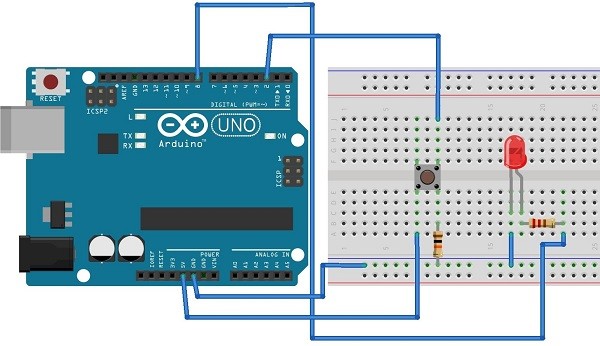 int button = 2;int led = 8;void setup() {pinMode(led, OUTPUT);pinMode(button, INPUT);}void loop(){if (digitalRead(button) == HIGH) {digitalWrite(led, HIGH);}else {digitalWrite(led, LOW);}}Задания:Инвертируйте включение диода: кнопка нажата – не горит, отжата – горитДобавьте вторую кнопку на пин 3 и светодиод на пин 10. Допишите программу для включения второго светодиода.Сделайте бегущий огонь запускался одной кнопкой 